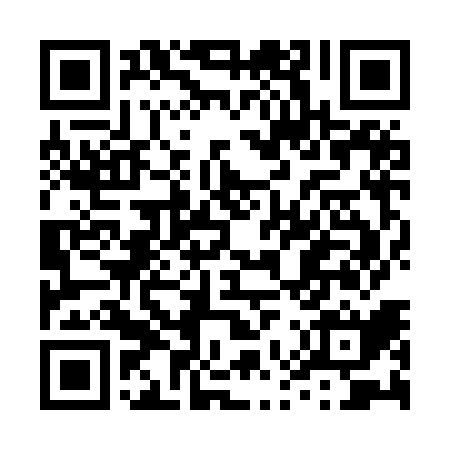 Ramadan times for Cornish Mills, New Hampshire, USAMon 11 Mar 2024 - Wed 10 Apr 2024High Latitude Method: Angle Based RulePrayer Calculation Method: Islamic Society of North AmericaAsar Calculation Method: ShafiPrayer times provided by https://www.salahtimes.comDateDayFajrSuhurSunriseDhuhrAsrIftarMaghribIsha11Mon5:495:497:0812:594:156:526:528:1012Tue5:485:487:0612:594:166:536:538:1113Wed5:465:467:0412:594:176:546:548:1214Thu5:445:447:0212:584:176:556:558:1415Fri5:425:427:0112:584:186:566:568:1516Sat5:405:406:5912:584:196:586:588:1617Sun5:385:386:5712:584:196:596:598:1818Mon5:375:376:5512:574:207:007:008:1919Tue5:355:356:5412:574:217:017:018:2020Wed5:335:336:5212:574:217:027:028:2221Thu5:315:316:5012:564:227:047:048:2322Fri5:295:296:4812:564:237:057:058:2423Sat5:275:276:4612:564:237:067:068:2624Sun5:255:256:4512:564:247:077:078:2725Mon5:235:236:4312:554:247:087:088:2826Tue5:215:216:4112:554:257:107:108:3027Wed5:195:196:3912:554:267:117:118:3128Thu5:175:176:3712:544:267:127:128:3229Fri5:155:156:3612:544:277:137:138:3430Sat5:135:136:3412:544:277:147:148:3531Sun5:115:116:3212:534:287:167:168:361Mon5:095:096:3012:534:287:177:178:382Tue5:075:076:2812:534:297:187:188:393Wed5:055:056:2712:534:297:197:198:414Thu5:035:036:2512:524:307:207:208:425Fri5:015:016:2312:524:307:227:228:436Sat4:594:596:2112:524:317:237:238:457Sun4:574:576:2012:514:317:247:248:468Mon4:554:556:1812:514:327:257:258:489Tue4:544:546:1612:514:327:267:268:4910Wed4:524:526:1512:514:337:277:278:51